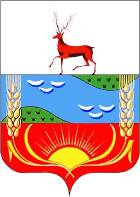 АДМИНИСТРАЦИЯ БУТУРЛИНСКОГО МУНИЦИПАЛЬНОГО РАЙОНА УПРАВЛЕНИЕ ОБРАЗОВАНИЯ, МОЛОДЕЖНОЙ ПОЛИТИКИ И СПОРТАП Р И К А Зот «14» ноября 2016 года                                                                                       №357О проведении районного конкурса медиатворчества «Есть такая работа – Родину защищать!»	В рамках проведения муниципального этапа областного фестиваля исполнительского творчества среди юношей «Мальчишник», в целях развития познавательного интереса и социальной активности обучающихсяп р и к а з ы в а ю:Провести в период с 11 ноября по 5 декабря 2016 года районный конкурс медиатворчества «Есть такая работа – Родину защищать!» (далее – Конкурс).Утвердить прилагаемое положение Конкурса.Руководителю МБУ ДО ДЮЦ «Бутурлинец» (Марычева О.И.) провести организационную работу по проведению Конкурса.Руководителям ОУ:4.1.Довести данный приказ до сведения педагогических коллективов образовательных организаций;4.2.Организовать работу по участию в Конкурсе.Контроль за исполнением приказа оставляю за собой.Начальник                                                                                              В.В. КозловУТВЕРЖДЕНОприказом управления образования, молодежной политики и спортаот 14.11.2016 № 357Положение
о конкурсе медиатворчества «Есть такая работа – Родину защищать!»Общие положения
          Настоящее Положение применяется при проведении конкурса медиатворчества  «Есть такая работа – Родину защищать!» (далее — Конкурса); предоставляется для ознакомления всем заинтересованным лицам, желающим принять участие в Конкурсе. В настоящем Положении используются следующие основные понятия:         Конкурс «Есть такая работа – Родину защищать!» — конкурс медиаработ, посвященных популяризации массового спорта, привлечения внимания общественности к проблемам воспитания мальчиков, как граждан, патриотов, защитников Отечества, содействия духовному и физическому совершенствованию подрастающего поколения;
Участник — автор, чьи работы допущены Оргкомитетом к участию в Конкурсе;
Фотография (работа, изображение) — снимок, соответствующий конкурсным условиям, являющийся собственностью автора и сделанный любой фотокамерой;Видеопрезентация — это небольшой видеоролик, продолжительностью не более 5 минут, соответствующий конкурсным условиям, являющийся собственностью автора; 
Графический редактор — любая компьютерная программа, с помощью которой проводилась цифровая обработка фотографии.Цели и задачи конкурса
        Цель:Популяризация массового спорта, привлечения внимания общественности к проблемам воспитания мальчиков, как граждан, патриотов, защитников Отечества, содействия духовному и физическому совершенствованию подрастающего поколения              Задачи конкурса:- содействие развитию творческого потенциала участников Конкурса;
- открытие новых имен и талантов в области медиатворчества, развитие медиатворчества.Условия участия      3.1. К участию в Конкурсе приглашаются авторы вне зависимости от возраста и места проживания, представившие оригинальную тематическую авторскую медиаработу (фотографию или презентацию).
      3.2. Ответственность за несоблюдение авторства присылаемых работ несут участники Конкурса, представившие данную работу. Организаторы Конкурса не несут ответственности за нарушение участниками авторских прав третьих лиц.
      3.3. Все присланные на конкурс работы не возвращаются и не рецензируются.
      3.4. Права на использование работ, поступивших на конкурс:
           3.4.1. Авторские права на работы принадлежат авторам этих работ.
           3.4.2. Организаторы вправе использовать присланные на конкурс фотографии и презентации следующими способами без выплаты авторского вознаграждения: воспроизводить работы (публиковать фотографии и презентации в СМИ и иных информационных материалах); демонстрировать работы на выставках и других публичных мероприятиях; публиковать фотографии в средствах массовой информации не на коммерческой основе.
                      4. Требования к работам, присылаемым на конкурс
      4.1. На Конкурс принимаются работы, сделанные на цифровую и/или аналоговую технику.
      4.2. Фотоработы могут быть как цветные, так и черно-белые.
      4.3. Все работы предоставляются в Оргкомитет Конкурса в цифровом, а фотографии и в распечатанном виде.       Допускается обработка работ, направляемых на Конкурс, с помощью компьютерных программ (графических редакторов).
      Разрешается базовая обработка фотографий, подчеркивающая авторский замысел (корректировка контраста, кадрирование, техническое ретуширование).
      Организаторы имеют право потребовать исходный файл без обработки.
Фотоизображения, в большей степени созданные с помощью графических редакторов (фотоколлажи) не допускаются к участию в конкурсе.5.Требования к цифровому виду медиаработы:
       Цифровые фотографии могут быть представлены на конкурс на переносных носителях по адресу: Нижегородская область, Бутурлинский район, р.п. Бутурлино, ул. Комсомольская дом 7 или на электронную почту duc_buturlinets@mail.ru (с пометкой: «Конкурс «Есть такая работа – Родину защищать!».       Имя файла, содержащего изображение, прописывается русскими буквами и должно соответствовать названию номинации. Фамилия участника (например — «Я готовлюсь быть солдатом» (Иванов).jpg), но не (IMG 1222jpg).        Цифровой вид работ, представленных на Конкурс должен соответствовать следующим требованиям:
формат — JPEG; PowerPointразмеры — не менее 2400 пикселей по длинной стороне кадра и dpi не меньше 300;      Запрещается добавление рамок, подписей и авторских плашек.
Организаторы конкурса оставляют за собой право не принимать к участию работы, не соответствующие определенному качеству и техническому уровню, без объяснения причин. Презентация должна быть записана на дисках CD-R или флеш-накопителях. 6. Требования к печатному виду медиаработы:       Фоторабота должна быть выполнена на матовой (глянцевой) фотобумаге форматом не менее А4. Отправка почтой или самостоятельно по вышеуказанному адресу в пункте 10.          От каждого участника принимается не более 2 работ на каждую номинацию конкурса с обязательным заполнения заявки на участие в Конкурсе. (Форма заполнения в приложении N-1).7. Номинации конкурса«Наша армия родная»;«Я готовлюсь быть солдатом»;«Участники боевых действий»; К каждой фотоработе прикрепляется (с помощью канцелярской скрепки или булавки, скотча) этикетка по прилагаемому образцу (с сохранением шрифта и его размера). Она крепится к работе так, что бы ее легко можно было переместить. Размер этикетки 8*3 см. На электронном носителе должны быть указаны:- название ОУ;- название номинации;- автор работы, кол-во лет8. Сроки проведения Конкурса
         Приём медиаработ с 11 ноября по 5 декабря 2016 года.     9. Подведение итогов и награждение9.1. Победители (1 место) и призеры (2, 3 место) определяются в каждой номинации. Победители и призеры Конкурса награждаются дипломами или грамотами.10. Порядок проведенияВ срок до 5 декабря  2016 года в МБУ ДО ДЮЦ «Бутурлинец» по адресу: р.п. Бутурлино, ул. Комсомольская, 7   куратору Конкурса – заместителю директора Каменской С.А. направляются:заявка на участие в конкурсе (в электронном виде на адрес  duc_buturlinets@mail.ru  с пометкой названия конкурса); конкурсные работы, соответствующие требованиям данного положения.     Ф.И.О. (полностью) ответственного за проведение Конкурса в ОУ, контактный телефон ________________________________________________Приложение N-1Форма заявки.Неготовые к экспонированию фотографии в конкурсе не участвуют.ПРИЛОЖЕНИЕк ПоложениюСостав жюри районного конкурса медиатворчества «Есть такая работа – Родину защищать!».Лист согласования проекта приказаАдрес рассылки:1. Управление образования -1 экз. 2. МБУ ДО ДЮЦ «Бутурлинец» - 1 экз.3. ОУ - 10 экз.Проект приказа вносит Заместитель директора  МБУ ДО ДЮЦ «Бутурлинец»    _____________    С.А. Каменская                                                                                     подписьПриказ согласован с Заместителем начальникауправления образования, молодежной политики и спорта_____________    Н.В. Мишина                                                                                                                  подпись«11» ноября   2016 года «Есть такая работа – Родину защищать!»«Участник боевых действий»Иванова Анастасия10 летОбразовательная организация*ФИОВозрастАдрес элек. почтыНомер телефонаНазвание номинацииНазвание работПредседатель жюри- Козлов Владимир Васильевич, заместитель главы администрации Бутурлинского муниципального района, начальник управления образования, молодежной политики и спорта Бутурлинского муниципального района;Члены жюри:- Каменская Светлана Анатольевна, заместитель директора МБУ ДО ДЮЦ «Бутурлинец»;- Семёнычев Михаил Иванович, директор МБУ «Центр физической культуры и спорта»